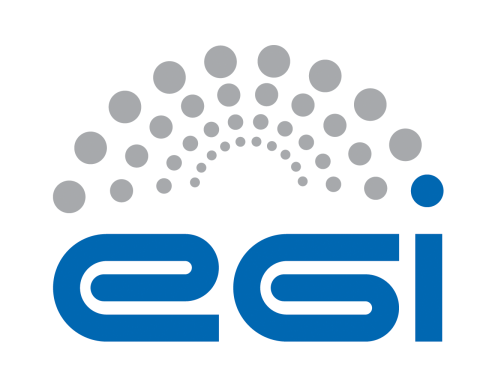 EGI Strategic and Innovation FundCall for projects no. 2 – 2018Call for ProjectsThe EGI Strategic and Innovation Fund is defined by a Terms of Reference and by a Playbook for Applicants (http://go.egi.eu/fund-tor). This document defines the priority investment areas, budget per project and timeline for application for the second call of 2018. Investment areasPriority topic investmentsFor the second call of 2018, the priority topics for investment are:Cloud computingDecrease time of installation and operatingIncrease user satisfaction Improve capability to manage spot instances and short-term living VMsAdd kubernetes support with auto-scaling capabilityAccelerate adoption of federated authentication Support for cloud bursting scenarios Federate docker repositoriesSet up and support an interactive training platformIntegrate DIRAC and the VMops dashboard for easy deployment of a hybrid HTC/cloud clusterEasy deployment of kubernetes-based services (allowing to deploy some specific service for a community (instead of using a catch-all instance or to do like it’s done in the AOD with EC3 clusters)Data managementData federation browser into AppDB Ops Dashboard‘Bring your own cloud’ concept for VREs and their usersCatch-all drop-box like storage for EGI Applications on Demand and other servicesBullet-proof usage of legacy X509 data services within an OIDC computation workflowEGI File Catalog (e.g. based on DIRAC, Onedata)Policy-based distributed data management catch-all serviceSoftware development practicesContinuous Integration/Continuous Delivery (CI/CD) for Virtual AppliancesEGI and Federated Cloud documentation project 2.0Usage accountingImprove user insights / analytics Automatic regular report generation to user communities and service/resource providers Applications can refer to any type of project supported by the Fund.Open topic investmentsBesides the two aforementioned Priority Topics there are also a few spots for projects in other topics, the so-called Open Topic applications. Applications are accepted only for PoC, Prototype and Patch projects.Budget and durationTimelineSep 24, 2018: start of submission for applicationsNov 11, 2018: end of submission for applicationsDec 3, 2018: announcement of results Date and Version24 September 2018 – V.1Document Linkhttp://go.egi.eu/fund-2018-2Project typeTRLMax durationMax budgetProof of concept0-33 months5,000€Prototype3-66 months15,000€Major Innovation6-912 months50,000€Patch6-93 months5,000€